Лепка «Божья коровка»Цель:  Продолжать формировать у детей умение отщипывать маленькие кусочки пластилина от куска и скатывать из них шарики диаметром 5-7 мм, надавливать указательным пальцем на пластилиновый шарик, прикрепляя его к основе, располагать пластилиновые шарики на равном расстоянии друг от друга, соблюдать симметричность рисунка, формировать интерес к работе с пластилином; развивать мелкую моторику.Материал: Лист картона белого цвета с заготовками (рисунок или аппликация); пластилин черного цвета;Приемы лепки: Отщипывание, скатывание, надавливание.Ход: Перед началом занятия подготовьте основу для создания пластилиновой картинки — изображение на картоне божьей коровки. Начните занятие с загадки. -Взрослый: -  Посмотри, кто это к нам в гости пришел? Узнаёшь?Ребёнок:  - Это божья коровка.Взрослый: - Давай вспомним стихотворение про божью коровку: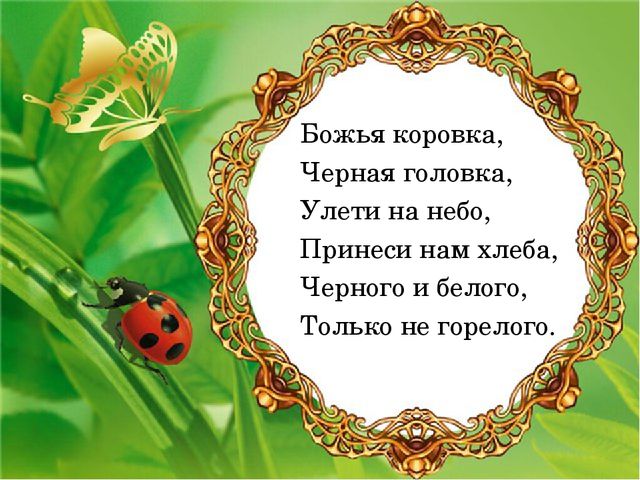 Божья коровка сидит на листочке.У нее на спинке черненькие точки.Взрослый: (Показывает заготовку с изображением божьейКоровки).- Посмотри, у тебя на картинке тоже нарисована божья коровка. -Только чего-то у неё не хватает. Ты догадался?Ребёнок: - Чёрных пятнышек на спинке.Взрослый: - Давай сделаем пятнышки! Для этого нужно сделатьшарики для пятнышек: отщипни маленький  кусочек  пластилина, большим иуказательным пальцами правой руки и скатай из него шарик. Затем прикрепи                  шарик к спинке божьей коровки и надави на него. Нужно прикреплять шарикипо середине спинки божьей коровки. (Если ребёнок затрудняется, можно нарисовать точки в местах, куда следует прилепить шарики, чтобы было легче ориентироваться).Взрослый помогает ребёнку  начать выполнять задание, проследить за выполнением. Предложите ребёнку  самостоятельно изготовить 2-4 шарика, остальные подготовьте заранее.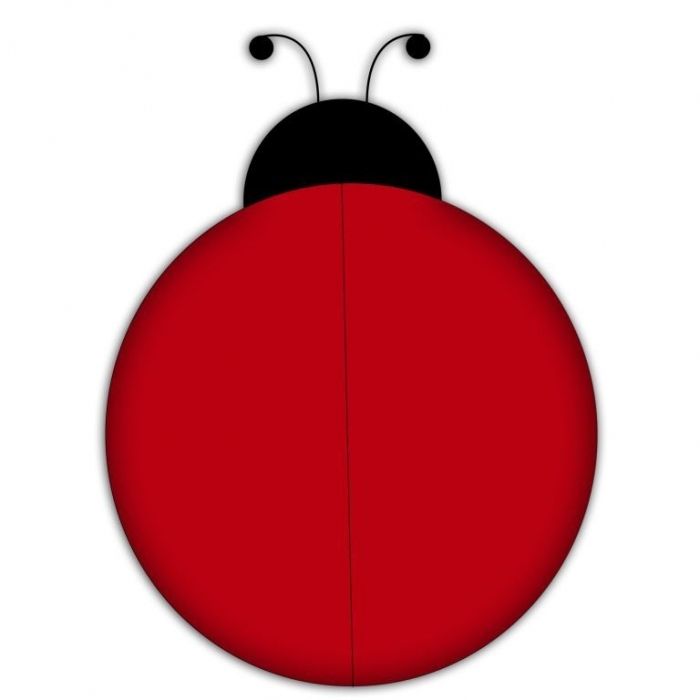 Взрослый: - Какая  красивая  божья коровка у тебя получилась! Молодец!